Publicado en SAN MIGUEL DE ALLENDE, Gto. el 31/05/2016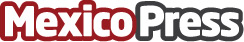 Grupo Kid First atiende y opera a 68 niños de GuanajuatoEn total se realizaron 169 procedimientos, ahora los pequeños podrán caminar y valerse por sí mismosDatos de contacto:Nota de prensa publicada en: https://www.mexicopress.com.mx/grupo-kid-first-atiende-y-opera-a-68-ninos-de Categorías: Medicina Sociedad Infantil Solidaridad y cooperación Ocio para niños Guanajuato http://www.mexicopress.com.mx